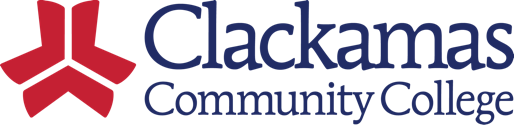 ARC 641PService Animal ProcedurePURPOSEClackamas Community College is committed to reasonably accommodating with disabilities in compliance with applicable state and federal laws. SUMMARYA service animal is any dog that is individually trained to do work or perform tasks for the benefit of an individual with a disabilityExamples of such work or tasks include guiding people who are blind, alerting people who are deaf, pulling a wheelchair, alerting and protecting a person who is having a seizure, reminding a person with mental illness to take prescribed medications, calming a person with Post Traumatic Stress Disorder (PTSD) during an anxiety attack, or performing other duties. The work or task a dog has been trained to provide must be directly related to the person’s disability.PROCEDURERequirements for Individuals with Service Animals: The service animal must meet the requir by the tate of Oregon. It is recommended that the service animal have annual checkups and current vaccinations. The service animal must be on a harness, leash, or tether at all times unless the individual is unable because of a disability to use a harness, leash, or other tether due to interference with the service animal’s safe, effective performance of work or tasks; in this case the service animal must be otherwise under the individual’s control e.g., voice control, signals, or other effective means. The individual with a disability must be in full control of the animal at all times and the animal may not pose a direct threat to other members of the campus community. The service animal may be excluded from the campus when that animal’s behavior poses a direct threat to the health and safety of others or when the individual with a disability has the option of continuing to participate in college courses, events, and activities without having the service animal on the premises. The individual with a disability or the trainer for a service animal is liable for any damages to college premises by the service animal. College personnel are not responsible for the care or supervision of the service animal. Responsibilities of people using service animals: icensing: The animal must meet the applicable licensing requirements of the state of Oregon. (For nonresidents, home state tags may be accepted.) Dogs are required to wear an owner identification tag, a current rabies tag, and a dog license tag at all times. .Last ReviewedLast Reviewed and UpdatedDate: Maintained ByCCC Advising & Career Services